Анализ состояния  системы образованияЖирновского муниципального района за 2015/2016 учебный годСистема образования Жирновского муниципального района включает в себя: - 12 общеобразовательных учреждений и 10 филиалов; - 15 дошкольных образовательных  организаций, 6 филиалов, 2 структурных подразделения и 3 группы кратковременного пребывания; - 3 учреждения дополнительного образования. В общеобразовательных учреждениях района обучаются 3985  человек, в дошкольных образовательных учреждениях - 1688 детей, а в учреждениях дополнительного образования 4157 человек. Для выполнения «майских» указов президента, соглашения между Главой Жирновского муниципального района и комитетом по образованию и науке Волгоградской области в районе  продолжились оптимизационные мероприятия. Стали  филиалами Алешниковская СОШ, Верхнедобринская СОШ, Вишнёвская ООШ, Ершовская ООШ, Андреевская ООШ, Новинская СОШ, Песковская ООШ. Были присоединены Красноярский МДС № 1, Линёвский МДС №3 «Берёзка», Жирновский МДС №4 «Звёздочка». Надо отметить,что эти изменения не повлияли на доступность и качество образования. Сегодня требования высокого качества со стороны потребителей неуклонно перемещаются с заключительной стадии обучения на   более ранние.  Поэтому   дошкольное образование стало первым уровнем общего образования. Государство теперь гарантирует не только доступность, но и качество образования на этом уровне. Но, чтобы дать качественное дошкольное образование необходимо, чтобы каждый желающий мог получить место в дошкольном образовательном учреждении.Охват дошкольным образованием составляет  64% . За последние пять лет он вырос на 13%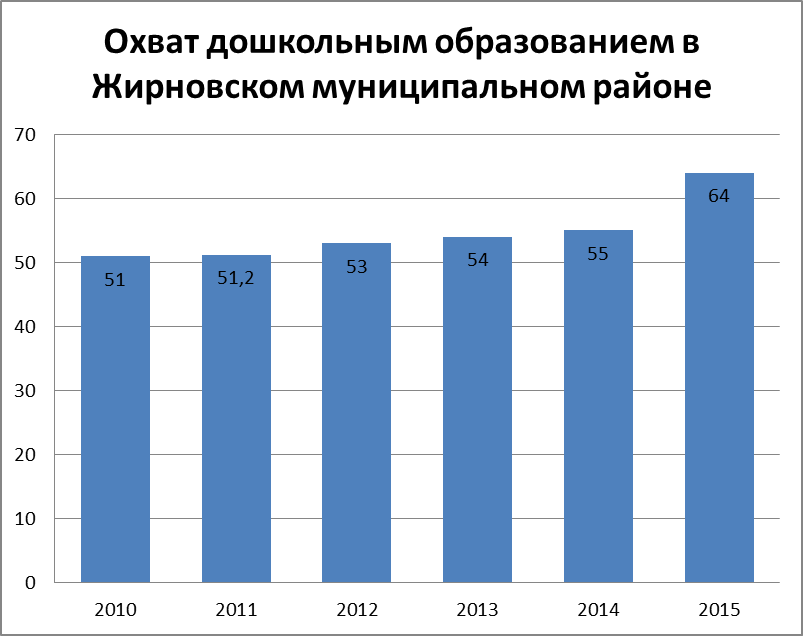      На территории Жирновского муниципального района 100%  доступность дошкольного образования.Свободные места есть во всех сельских садах и городских поселениях.         В рамках реализации 210- ФЗ «Об организации предоставления государственных и муниципальных услуг» для предоставления услуги «Прием заявлений, постановка на учет и зачисление детей в образовательные учреждения, реализующие основную образовательную программу дошкольного образования» в 2015 г. была установлена новая  единая информационная система Волгоградской области. Согласно ЕИС Волгоградской области «Е- услуги. Образование» в реестре зарегистрированы 281 ребенок, с желаемой датой зачисления в детский сад  2017, 2018 годы.За 2016 год было выдано  381 направление в детские сады района.     Как видно из диаграммы, количество детей, желающих пойти в детские сады, с каждым годом уменьшается, поэтому  уменьшается количество групп.              Качественное образование детям дошкольного возраста могут дать только грамотные, методически подкованные воспитатели. С целью расширения теоретических и практических знаний педагогов  в этом учебном году в нашем районе проходила неделя  педагогического мастерства на тему «Опытно - экспериментальная деятельность с учётом ФГОС  дошкольного образования». Во время недели было дано 47 открытых занятий в детских садах г. Жирновска, р.п. Линево, с. Медведицкое, р.п. Красный Яр, с. Александровка, с. Нижняя Добринка, с. Тетеревятка.     Одним из требований к аттестации педагогов на высшую и первую квалификационную категорию  является участие в профессиональных конкурсах. С этой целью в 2016 уч.году прошла «Ярмарка педагогических идей». В ярмарке приняли участие 15 педагогических работников из 10 детских садов  г.Жирновска, р.п. Линево, р.п. Красный Яр, село Медведица.Конкурс профессионального мастерства «Воспитатель года» стал традиционно значимым событием в Жирновском муниципальном  районе. Главная цель конкурса – выявление талантливых, творчески работающих педагогов системы дошкольного образования района.    Места распределились следующим образом:1 место – Дуденкова Ирина Владимировна, воспитатель ДОУ Красноярского муниципального детского сада №5 «Тополёк»;2 место -  Краутер Лариса Геннадьевна, воспитатель ДОУ Красноярского муниципального детского сада №3 «Смородинка»;3 место -  Чижикова Людмила Константиновна, воспитатель ДОУ Красноярского муниципального  детского сада №  4 «Светлячок».        В этом году работники дошкольных образовательных организаций заметно активизировались на областном уровне.     Музыкальный руководитель ДОУ МДС № 9 «Золотой ключик»  Н.И.Курочкина заняла III место в областном конкурсе профессионального мастерства «Воспитатель 2016 года»  за представление  духовно-нравственного воспитания.      А на Волгоградском областном форуме «Образование 2016»  в номинации «Инновационные практики индивидуализации образования в условиях реализации ФГОС (научно-методические и организационно-педагогические ресурсы образовательной организации)» ДОУ Красноярский МДС №5 «Тополёк» занял  1 место,  ДОУ МДС № 9 «Золотой ключик» 2 место, ДОУ МДС № 7 «Родничок» - 3 место.     Для воспитанников детских садов проводятся различные конкурсы и соревнования, традиционными стали конкурсы чтецов и рисунков «Моя мамочка лучшая на свете», фестиваль «Весёлые старты», праздник «Детство – лучшая пора», «Новогоднее чудо своими рукам», впервые на базе ДОУ Линёвского МДС  №2 «Ромашка» состоялось физкультурно-интеллектуальное мероприятие для Линевских детских садов  - «Форт Боярд».      Большая работа проводится нашими учителями по подготовке к государственной итоговой аттестации, но начинать ее надо уже в начальной школе. Именно здесь закладываются основы знаний, любознательности, интереса и развития творческих способностей. Многие годы традиционной целью школьного образования было овладение системой знаний, составляющих основу наук. Российские школьники лучше учащихся многих стран выполняют задания репродуктивного характера, отражающие овладение предметными знаниями и умениями. А результаты   при выполнении заданий на применение знаний в практических и  жизненных ситуациях ниже.Поэтому   выдвинуты новые требования к результатам освоения основных образовательных программ. Необходимым становятся не сами знания, а знания о том, как и где их применять. Но ещё важнее знание о том, как информацию добывать, интерпретировать, или создавать новую. На решение этих задач  направлен  ФГОС. Таким образом, настала необходимость сместить акцент в образовании с усвоения фактов (результат – знания) на овладение способами взаимодействия с миром (результат – умения).     По ФГОС НОО в 2015-2016 учебном году обучались 96 классов-комплектов в них  1740 детей с 1 по 4 классы.По ФГОС ОО в 2015-2016 учебном году обучались 40 классов-комплектов - это 631 ученик.Важным показателем качества образования являются результаты государственной итоговой аттестации. Для проведения ЕГЭ в  Жирновском муниципальном районе был задействован один пункт проведения экзамена, впервые с использованием технологии сканирования бланков ответов участников в ППЭ. Экзамены в районе проходили по 6 предметам.Во всех   аудиториях велось онлайн-наблюдение.В ЕГЭ в Жирновском муниципальном районе в 2016 году участвовали – 182 человека (171 выпускник текущего года).Русский язык сдавали 180 человек, средний балл по региону – 66,2, в районе – 64,0,  показали результат 80 баллов и выше 21 человек, что составляет 11,6% (в 2015 году – 26 чел. – 15,6 %)   Лучшие результаты показали 2 человека по 98 баллов – Веприцкая Виктория и Бережная Ангелина из МКОУ «Красноярская СШ № 2» Лучшие результаты по школам показали МКОУ «Александровская СШ», МКОУ «СШ № 1 г.Жирновска», МКОУ «СШ с углубленным изучением отдельных предметов  г. Жирновска»Математику базовую  сдавали 171 человек, средний балл по региону – 4,0, в районе – 4,0. Математику профильную сдавали 147 человек, средний балл по региону -  42,4, в районе 41,8.  Лучшие результаты по 78 баллов у Тохтамысова Ильдара и Майнина Александра из МКОУ «СШ № 1 г.Жирновска».Лучший средний балл по математике профильной МКОУ «Медведицкая СШ», МОУ «СШ № 2 г.Жирновска». Однако суммарный балл, а именно он сейчас учитывается во многих исследованиях , дал совсем другой рейтинг : МКОУ «СШ № 1 г.Жирновска», МКОУ «СШ с углубленным изучением отдельных предметов  г. Жирновска», МКОУ «Александровская СШ».Доля выпускников, не преодолевших минимальный аттестационный порог по обязательным предметам (русскому языку и математике), сократилась на 0,7% по сравнению с прошлым годом, т.е.  не смогли преодолеть минимальный порог для получения аттестата 1,8% участников.Лучше стал средний балл ЕГЭ по географии, истории, физике, химии, литературе, однако  хуже, чем в регионе стал средний балл по информатике, биологии, английскому языку, обществознанию. В государственной итоговой аттестации по образовательным программам основного общего образования в Жирновском муниципальном районе Волгоградской области в 2016 году приняли 377 обучающихся.ГИА-9 включает в себя обязательные предметы (русский язык и математика), а также экзамены по выбору по двум учебным предметам. В основном государственном экзамене по математике по программам основного общего образования приняли участие 370 человек. Средний балл по математике в Жирновском районе 14,2 (по области 14,8). Лучшие результаты показали девятиклассники МКОУ «СШ №1 г.Жирновска» МКОУ «Александровская СШ», МКОУ «Красноярская СШ №1 им. В.В. Гусева».В основном государственном экзамене по русскому языку по программам основного общего образования приняли участие 370 человек. Средний балл по русскому языку в Жирновском муниципальном районе 28 (по области 28 баллов). Лучшими в рейтинге являются: МКОУ «СШ № 2 г. Жирновска», МКОУ «СШ № 1 г. Жирновска»,  МКОУ «Красноярская СШ № 2». Прошедший 2015/2016 учебный год окончили 4066 обучающихся общеобразовательных организаций. На отлично закончили год 509 учащихся,  на «4» и «5» - 1440 . Процент качества составил 47,9%. (первый класс не оценивается). Ключевой фигурой в образовательном процессе является учитель, поэтому политика обеспечения качества образования начинается с формирования учительского корпуса. Обеспеченность педагогическими кадрами в целом составила 100%. В 2015/2016 учебном году число педагогических работников системы общего образования составило  597 чел., из них:392 педагогических работников школ, 369  из которых учителя, 166 педагогов дошкольного образования,39 педагогов дополнительного образования  детей.В целом кадровый состав сохраняет  достаточно высокий уровень профессионализма и  ответственности  за  результаты  своего  труда, умеющие  творчески работать, используют традиционные и инновационные педагогические технологии.Большую роль в профессиональном развитии педагогов играет аттестация. За 2015-2016 учебный год  была организована аттестация  122 педагогов района:- в школах аттестовались - 86 педагогов, 45 из которых на высшую категорию и 41 – на первую;- в ДОУ аттестовались 25 педагогов: 1 – на  высшую, 24 – на первую;- в ЦДТ аттестовались 11 педагогов: 5 – на высшую, 6 – на первую.Процедура аттестация положила начало новой форме распространения опыта работы - это аттестационные площадки. Количество аттестационных площадок, организованных на базе аттестующихся за 2015-2016 учебный год - 4, а количество принявших участие в работе площадок - 46 человек. На курсах повышения квалификации и переподготовки обучался  186 педагог. Повышение профессионально-педагогической компетентности работников образования осуществлялось  и на учебно-практических семинарах, организуемых районным методическим кабинетом, их было проведено 14:В 2016 учебном году состоялись выездные заседания  клуба «Жирновский пеликан» (мастер-классы) на базе Медведицкого филиала МКОУ «Нижнедобринская СШ» и на базе МКОУ «Тетеревятская ОШ».	 Профессиональные конкурсы — это не только серьёзные творческие испытания для лучших педагогов - это смотр педагогического таланта. Районный конкурс молодых педагогов «Молодой учитель года-2016» был организован  в районе в апреле 2016 года впервые.  В конкурсе принимали участие 6 педагогов. По итогам конкурса победителем стала Ширшикова Екатерина Рахматовна учитель биологии МКОУ «Медведицкая СШ». С 23 марта по 25 марта  в Волгограде состоялся образовательный форум «Образование- 2016». В образовательном форуме приняло участие 177 образовательных организаций Волгоградской области. В качестве продукта инновационной образовательной деятельности МКОУ «Медведицкая СШ» представлена модель индивидуализации образования «Интеграция урочной и внеурочной деятельности как ресурс обеспечения качества образования в условиях  реализации ФГОС».В итоге МКОУ «Медведицкая СШ» Жирновского муниципального района Волгоградской области заняла второе место в номинации «Инновационные практики индивидуализации образования в условиях реализации ФГОС» в рамках XII специализированной выставки «Образование - 2016» Волгоградского областного образовательного форума. Стали победителями конкурсного отбора молодых учителей образовательных организаций Волгоградской области, реализующих основные общеобразовательные программы, на получение денежного поощрения за высокое педагогическое мастерство в 2016 году (по 50 тыс. руб.): Давыденко Наталья Владимировна, учитель физической культуры МКОУ «СШ с углубленным изучением отдельных предметов г.Жирновска»,Карижская Ксения Владимировна, учитель географии МКОУ «СШ № 1 г.Жирновска».Работа с одарёнными детьми включена в планы работы всех школ района.  А таких у нам много.Именную стипендию Волгоградской области получали в 2015/2016 учебном году  Кривошеина Арина из МКОУ «СШ № 1 г. Жирновска» и Бережная Ангелина из МКОУ «Красноярская СШ № 2». Персональная стипендия главы  Жирновского муниципального района была назначена  7 обучающимся, достигшим больших результатов в обучении и творчестве: Третьякову Никите из МКОУ «СШ № 1 г.Жирновска», Гризель Виктории и Курбанниязовой Ангелине из МКОУ «СШ с углубленным изучением отдельных предметов г.Жирновска», Невежиной Юлии из МКОУ «Красноярская СШ № 2», воспитанникам Жирновского ЦДТ - Онтиковой Валерии, Локтионовой Диане, Просветиной Анастасии. Кузницей талантов является всероссийская олимпиада школьниковВидно, что количество обучающихся принимающих участие в различных этапах всероссийской олимпиады  растет из года в год и  доля победителей и призеров регионального этапа остается стабильной около 40%.        На региональном этапе честь Жирновского муниципального района  защищали 29 обучающихся,  победителями и призерами  стали 11 человек:  победители: по технологии - Курбанниязова Ангелина, Немухина Татьяна из МКОУ « СШ с углубленным изучением отдельных предметов г. Жирновска»,  по физической культуре - Беляев Илья из МКОУ «СШ №1 г.Жирновска»; призеры - по экологии -  Гризель Виктория из МКОУ «СШ с углубленным изучением отдельных предметов г. Жирновска», по истории - Высотский Алексей из МКОУ «Кленовская СШ», по технологии - Рогожина Анна, Курбанниязова Диана из МКОУ «СШ с углубленным изучением отдельных предметов г.Жирновска», по экономике - Третьяков Никита  из МКОУ «СШ №1 г.Жирновска», по физической культуре - Жеглова Наталья  из МКОУ «Кленовская СОШ», Дьячков Семён  из МКОУ «СШ №1 г.Жирновска», Серухин Ярослав из МКОУ «СШ с углубленным изучением отдельных предметов г.Жирновска».          В период с 09 апреля по 15 апреля 2016 года в г. Ульяновске  проводился  заключительный этап всероссийской олимпиады школьников по физической культуре, где честь Жирновского муниципального района   защищал ученик МКОУ «СШ №1 г.Жирновска» Беляев Илья, который стал призером всероссийской олимпиады школьников в России.Победы детей мы видим не  только в учебе, но и в спорте.     В 2016 году состоялось 40 районных соревнований, в которых приняли 12 образовательных организаций и их филиалы. Сборные команды района участвовали в зональных и финальных соревнованиях XXVII областной Спартакиады  по 12 видам из 19: в зональных состязаниях сборная команда района по лёгкой атлетике – I место, команда 7 класса МКОУ «СШ с углубленным изучением отдельных предметов г.Жирновска» в «Президентских состязаниях» - 1 место, команда МКОУ «Красноярская СОШ №1им. В.В. Гусева» по «Президентским спортивным играм» - I место, команда МОУ «Красноярская СШ №1им. В.В. Гусева» по 4-хборью «Шиповка юных» - 2 место, cборная команда по волейболу – 2 место; сборная команда по мини-футболу- 3 место. В итоге район занял 15 место.А в 27-й районной Спартакиаде школьников 1 место среди городских команд  у МКОУ «СШ № 1 г.Жирновска», среди сельских – у МКОУ «Медведицкая СШ».       Во Всероссийской акции «Я выбираю спорт, как альтернативу пагубным привычкам»  приняли участие педагоги и обучающиеся 12 школ района,  10 дошкольных образовательных учреждения и 2 ЦДТ (всего 6645 человек). Призером  на региональном уровне в номинации «Физкультурно-оздоровительные технологии» стал Лемешкин И.И., педагог МКОУ «Александровская СШ».         В региональном конкурсе «Учитель здоровья» стали призерами Давыденко В.П. МКОУ «Медведицкая СШ», Любименко Е.М. МКОУ «Красноярская СШ № 1».Наши учащиеся участвовали во многих конкурсах, фестивалях, концертах, форумах. И конечно, огромная заслуга в этом наших центров детского творчества. В нашем районе работают, имея свои традиции 3 ЦДТ, где  успешно занимаются и развиваются 3647 детей. Развитие творческих способностей осуществляется в 128 детском объединении по пяти направлениям. Линёвский ЦДТ за 2015-2016 учебный год организовал и провел 52-е районные соревнования по туризму среди школьников, 27-е районные соревнования по туризму среди учителей, 7-ой  слёт представителей лучших музеев образовательных учреждений Жирновского муниципального района, районную матчевую встречу по туризму среди школьников Поход выходного дня (однодневный) Водный поход по р. МедведицаВ Красноярском ЦДТ проходят много массовых мероприятий таких как День открытых дверей, запуск воздушных змеев, Новый год, Масленица, День защиты детей.  1 июня проходит большой праздник с участием школ, детских садов поселка. Для детей готовится театрализованное представление с участием сказочных героев, большой концерт с участием воспитанников центра детского творчества, детских садов. Проходят увлекательные соревнования, турниры.  Для всех детей сладкие призы.  Жирновский ЦДТ является участником практически всех районных праздников. Без них не обходится ни одно значимое мероприятие. Вот лишь некоторые из них.Межмуниципальный фестиваль юных вокалистов «Рождественские звездочки» уже 18 лет позволяет проводить яркий праздник и выявлять юные дарования.В финале конкурса в этом году приняли участие 60 юных вокалистов и 65 артистов из творческих коллективов Жирновского ЦДТ. Конкурс провели воспитанники студии актерского мастерства «Премьера», руководитель Сорокина Г.Э.В конкурсе приняли участие школьники из Жирновских школ, школ Красного Яра, Линево, с.Новинки, Нижней Добринки, Жирновского и Красноярского ЦДТ, РДК, школы искусств. Социальная акция «Спасибо деду за Победу!» традиционная акция, проводится учащимися «Премьеры» в городском парке 9 мая. Создание атмосферы праздника Победы через костюмированное сопровождение выставки автомобилей военной поры с последующей поездкой по улицам города и поздравлением горожан, завершающаяся тематической фотосессией в природных условиях.        Воспитанники МОУ ДОД «Жирновский ЦДТ» показали свое мастерство на конкурсах различного уровня. Студия актерского мастерства «Премьера» и Школа актерского мастерства «НЭП»  стали лауреатами 1 степени творческих коллективов «Наш Сталинград». Старшая группа ансамбля «Акварель» - лауреаты 1 степени детской эстрадной песни «Маленькие звездочки», средняя группа ансамбля «Акварель» - лауреаты 2 степени  конкурса «Московское время».         В районе проводятся традиционные мероприятия: «Созвездие талантов», «За честь Жирновского района», «Земля - наш дом», «Диво дивное», «Радуга успехов», др. Никого не оставил равнодушным Первый муниципальный бал выпускников.                 На сегодняшний день ключевыми направлениями образовательных организаций являются: поддержка одаренных детей, духовно-нравственное, гражданско-патриотическое воспитание, профориентационная, спортивно-оздоровительная, художественно-эстетическая деятельность.Показателимониторинга системы образования Жирновского муниципального района за 2015/2016 учебный годГоды2014 г.2015 г.2016 г.количество выданных путёвок -направлений (основное комплектование)4624083812014-2015 учебный год2015/2016 учебный годВ школьном этапеВ школьном этапе участвовало 1402 обучающихся, из них победителями и призерами стали: 1320 обучающихся.В школьном этапе участвовало 2089 обучающихся, из них победителями и призерами стали: 1284 обучающихсяВ муниципальном этапеВ муниципальном этапе  всероссийской олимпиады  приняли участие 374 человека, победителями и призерами стали 126  человек.  В муниципальном этапе  всероссийской олимпиады  приняли участие 773 человека, победителями и призерами стали: 115  человекВ региональном этапеВ региональном этапе  всероссийской олимпиады  приняли участие 21 человек, победителями и призерами стали 9  человек.  На областной олимпиаде честь Жирновского муниципального района  защищали 29 обучающихся,  победителями и призерами  стали 11 человек.                                                         Раздел/подраздел/показательЕдиница измерения(с расчетом)Показательна 01.10.2016I. Общее образование 1. Сведения о развитии дошкольного образования 1.1. Уровень доступности дошкольного образования и численность населения, получающего дошкольное образование: 1.1.1. Доступность дошкольного образования (отношение численности детей в возрасте от 3 до 7 лет, получивших дошкольное образование в текущем году, к сумме численности детей в возрасте от 3 до 7 лет, получающих дошкольное образование в текущем году и численности детей в возрасте от 3 до 7 лет, находящихся в очереди на получение в текущем году дошкольного образования). процент1001.1.2. Охват детей дошкольными образовательными организациями (отношение численности детей, посещающих дошкольные образовательные организации, к численности детей в возрасте от 2 месяцев до 7 лет включительно, скорректированной на численность детей соответствующих возрастов, обучающихся в общеобразовательных организациях). процент651.1.3. Удельный вес численности воспитанников частных дошкольных образовательных организаций в общей численности воспитанников дошкольных образовательных организаций. процент01.2. Содержание образовательной деятельности и организация образовательного процесса по образовательным программам дошкольного образования 1.2.1. Удельный вес численности детей, обучающихся в группах кратковременного пребывания, в общей численности воспитанников дошкольных образовательных организаций. процент11.3. Кадровое обеспечение дошкольных образовательных организаций и оценка уровня заработной платы педагогических работников 1.3.1. Численность воспитанников организаций дошкольного образования в расчете на 1 педагогического работника. человек131.3.2. Отношение среднемесячной заработной платы педагогических работников дошкольных образовательных организаций к среднемесячной заработной плате в сфере общего образования в субъекте Российской Федерации (по государственным и муниципальным образовательным организациям). процент1001.4. Материально-техническое и информационное обеспечение дошкольных образовательных организаций 1.4.1. Площадь помещений, используемых непосредственно для нужд дошкольных образовательных организаций, в расчете на одного воспитанника. квадратный метр16,71.4.2. Удельный вес числа организаций, имеющих водоснабжение, центральное отопление, канализацию, в общем числе дошкольных образовательных организаций: водоснабжение; процент100центральное отопление; процент100канализацию. процент1001.4.3. Удельный вес числа организаций, имеющих физкультурные залы, в общем числе дошкольных образовательных организаций. процент67,81.4.4. Удельный вес числа организаций, имеющих закрытые плавательные бассейны, в общем числе дошкольных образовательных организаций. процент6,71.4.5. Число персональных компьютеров, доступных для использования детьми, в расчете на 100 воспитанников дошкольных образовательных организаций. единица0,31.5. Условия получения дошкольного образования лицами с ограниченными возможностями здоровья и инвалидами 1.5.1. Удельный вес численности детей с ограниченными возможностями здоровья в общей численности воспитанников дошкольных образовательных организаций. процент0,21.5.2. Удельный вес численности детей-инвалидов в общей численности воспитанников дошкольных образовательных организаций. процент1,11.6. Состояние здоровья лиц, обучающихся по программам дошкольного образования 1.6.1. Пропущено дней по болезни одним ребенком в дошкольной образовательной организации в год. день411.7. Изменение сети дошкольных образовательных организаций (в том числе ликвидация и реорганизация организаций, осуществляющих образовательную деятельность) 1.7.1. Темп роста числа дошкольных образовательных организаций. процент01.8. Финансово-экономическая деятельность дошкольных образовательных организаций 1.8.1. Общий объем финансовых средств, поступивших в дошкольные образовательные организации, в расчете на одного воспитанника. тысяча рублей83,31.8.2. Удельный вес финансовых средств от приносящей доход деятельности в общем объеме финансовых средств дошкольных образовательных организаций. процент15,11.9. Создание безопасных условий при организации образовательного процесса в дошкольных образовательных организациях 1.9.1. Удельный вес числа организаций, здания которых находятся в аварийном состоянии, в общем числе дошкольных образовательных организаций. процент01.9.2. Удельный вес числа организаций, здания которых требуют капитального ремонта, в общем числе дошкольных образовательных организаций. процент02. Сведения о развитии начального общего образования, основного общего образования и среднего общего образования 2.1. Уровень доступности начального общего образования, основного общего образования и среднего общего образования и численность населения, получающего начальное общее, основное общее и среднее общее образование 2.1.1. Охват детей начальным общим, основным общим и средним общим образованием (отношение численности учащихся, осваивающих образовательные программы начального общего, основного общего или среднего общего образования, к численности детей в возрасте 7-17 лет). процент1002.1.2. Удельный вес численности учащихся общеобразовательных организаций, обучающихся в соответствии с федеральным государственным образовательным стандартом, в общей численности учащихся общеобразовательных организаций. процент682.1.3. Оценка родителями учащихся общеобразовательных организаций возможности выбора общеобразовательной организации (оценка удельного веса численности родителей учащихся, отдавших своих детей в конкретную школу по причине отсутствия других вариантов для выбора, в общей численности родителей учащихся общеобразовательных организаций).*(1) процент2.2. Содержание образовательной деятельности и организация образовательного процесса по образовательным программам начального общего образования, основного общего образования и среднего общего образования 2.2.1. Удельный вес численности лиц, занимающихся во вторую или третью смены, в общей численности учащихся общеобразовательных организаций. процент02.2.2. Удельный вес численности лиц, углубленно изучающих отдельные предметы, в общей численности учащихся общеобразовательных организаций. процент1,32.3. Кадровое обеспечение общеобразовательных организаций, иных организаций, осуществляющих образовательную деятельность в части реализации основных общеобразовательных программ, а также оценка уровня заработной платы педагогических работников 2.3.1. Численность учащихся в общеобразовательных организациях в расчете на 1 педагогического работника. человек10,82.3.2. Удельный вес численности учителей в возрасте до 35 лет в общей численности учителей общеобразовательных организаций. процент22%2.3.3. Отношение среднемесячной заработной платы педагогических работников государственных и муниципальных общеобразовательных организаций к среднемесячной заработной плате в субъекте Российской Федерации: педагогических работников - всего; процент100из них учителей. процент1002.4. Материально-техническое и информационное обеспечение общеобразовательных организаций, а также иных организаций, осуществляющих образовательную деятельность в части реализации основных общеобразовательных программ 2.4.1. Общая площадь всех помещений общеобразовательных организаций в расчете на одного учащегося. квадратный метр13,32.4.2. Удельный вес числа организаций, имеющих водопровод, центральное отопление, канализацию, в общем числе общеобразовательных организаций: водопровод; процент92,0центральное отопление; процент100канализацию. процент92,02.4.3. Число персональных компьютеров, используемых в учебных целях, в расчете на 100 учащихся общеобразовательных организаций: всего; единица10имеющих доступ к Интернету. единица62.4.4. Удельный вес числа общеобразовательных организаций, имеющих скорость подключения к сети Интернет от 1 Мбит/с и выше, в общем числе общеобразовательных организаций, подключенных к сети Интернет. процент562.5. Условия получения начального общего, основного общего и среднего общего образования лицами с ограниченными возможностями здоровья и инвалидами 2.5.1. Удельный вес численности детей с ограниченными возможностями здоровья, обучающихся в классах, не являющихся специальными (коррекционными), общеобразовательных организаций, в общей численности детей с ограниченными возможностями здоровья, обучающихся в общеобразовательных организациях. процент0,13%2.5.2. Удельный вес численности детей-инвалидов, обучающихся в классах, не являющихся специальными (коррекционными), общеобразовательных организаций, в общей численности детей-инвалидов, обучающихся в общеобразовательных организациях. процент0,9%2.6. Результаты аттестации лиц, обучающихся по образовательным программам начального общего образования, основного общего образования и среднего общего образования 2.6.1. Отношение среднего балла единого государственного экзамена (далее - ЕГЭ) (в расчете на 1 предмет) в 10% общеобразовательных организаций с лучшими результатами ЕГЭ к среднему баллу ЕГЭ (в расчете на 1 предмет) в 10% общеобразовательных организаций с худшими результатами ЕГЭ. раз98,52.6.2. Среднее значение количества баллов по ЕГЭ, полученных выпускниками, освоившими образовательные программы среднего общего образования: по математике; балл42,5по русскому языку. балл64,62.6.3. Среднее значение количества баллов по государственной итоговой аттестации (далее - ГИА), полученных выпускниками, освоившими образовательные программы основного общего образования: по математике; балл14,2по русскому языку. балл282.6.4. Удельный вес численности выпускников, освоивших образовательные программы среднего общего образования, получивших количество баллов по ЕГЭ ниже минимального, в общей численности выпускников, освоивших образовательные программы среднего общего образования, сдававших ЕГЭ: по математике; процент1,2по русскому языку. процент1,82.6.5. Удельный вес численности выпускников, освоивших образовательные программы основного общего образования, получивших количество баллов по ГИА ниже минимального, в общей численности выпускников, освоивших образовательные программы основного общего образования, сдававших ГИА: по математике; процент0по русскому языку. процент02.7. Состояние здоровья лиц, обучающихся по основным общеобразовательным программам, здоровьесберегающие условия, условия организации физкультурно-оздоровительной и спортивной работы в общеобразовательных организациях, а также в иных организациях, осуществляющих образовательную деятельность в части реализации основных общеобразовательных программ 2.7.1. Удельный вес лиц, обеспеченных горячим питанием, в общей численности обучающихся общеобразовательных организаций. процент902.7.2. Удельный вес числа организаций, имеющих логопедический пункт или логопедический кабинет, в общем числе общеобразовательных организаций. процент02.7.3. Удельный вес числа организаций, имеющих физкультурные залы, в общем числе общеобразовательных организаций. процент952.7.4. Удельный вес числа организаций, имеющих плавательные бассейны, в общем числе общеобразовательных организаций. процент02.8. Изменение сети организаций, осуществляющих образовательную деятельность по основным общеобразовательным программам (в том числе ликвидация и реорганизация организаций, осуществляющих образовательную деятельность) 2.8.1. Темп роста числа общеобразовательных организаций. процент02.9. Финансово-экономическая деятельность общеобразовательных организаций, а также иных организаций, осуществляющих образовательную деятельность в части реализации основных общеобразовательных программ 2.9.1. Общий объем финансовых средств, поступивших в общеобразовательные организации, в расчете на одного учащегося. тысяча рублей59,22.9.2. Удельный вес финансовых средств от приносящей доход деятельности в общем объеме финансовых средств общеобразовательных организаций. процент1,82.10. Создание безопасных условий при организации образовательного процесса в общеобразовательных организациях 2.10.1. Удельный вес числа организаций, имеющих пожарные краны и рукава, в общем числе общеобразовательных организаций. процент16,62.10.2. Удельный вес числа организаций, имеющих дымовые извещатели, в общем числе общеобразовательных организаций. процент16,62.10.3. Удельный вес числа организаций, имеющих “тревожную кнопку”, в общем числе общеобразовательных организаций. процент1002.10.4. Удельный вес числа организаций, имеющих охрану, в общем числе общеобразовательных организаций. процент1002.10.5. Удельный вес числа организаций, имеющих систему видеонаблюдения, в общем числе общеобразовательных организаций. процент1002.10.6. Удельный вес числа организаций, здания которых находятся в аварийном состоянии, в общем числе общеобразовательных организаций. процент02.10.7. Удельный вес числа организаций, здания которых требуют капитального ремонта, в общем числе общеобразовательных организаций. процент05. Сведения о развитии дополнительного образования детей и взрослых 5.1. Численность населения, обучающегося по дополнительным общеобразовательным программам 41575.1.1. Охват детей в возрасте 5-18 лет дополнительными общеобразовательными программами (удельный вес численности детей, получающих услуги дополнительного образования, в общей численности детей в возрасте 5-18 лет). процент725.2. Содержание образовательной деятельности и организация образовательного процесса по дополнительным общеобразовательным программам 5.2.1. Структура численности обучающихся в организациях дополнительного образования по видам образовательной деятельности (удельный вес численности детей, обучающихся в организациях, реализующих дополнительные общеобразовательные программы различных видов, в общей численности детей, обучающихся в организациях, реализующих дополнительные общеобразовательные программы). процент1005.3. Кадровое обеспечение организаций, осуществляющих образовательную деятельность в части реализации дополнительных общеобразовательных программ 5.3.1. Отношение среднемесячной заработной платы педагогических работников государственных и муниципальных образовательных организаций дополнительного образования к среднемесячной заработной плате в субъекте Российской Федерации. процент915.4. Материально-техническое и информационное обеспечение организаций, осуществляющих образовательную деятельность в части реализации дополнительных общеобразовательных программ 5.4.1. Общая площадь всех помещений организаций дополнительного образования в расчете на одного обучающегося. квадратный метр0,355.4.2. Удельный вес числа организаций, имеющих водопровод, центральное отопление, канализацию, в общем числе образовательных организаций дополнительного образования: водопровод: процент100центральное отопление; процент100канализацию. процент1005.4.3. Число персональных компьютеров, используемых в учебных целях, в расчете на 100 обучающихся организаций дополнительного образования: всего; единица0,2имеющих доступ к Интернету. единица0,25.5. Изменение сети организаций, осуществляющих образовательную деятельность по дополнительным общеобразовательным программам (в том числе ликвидация и реорганизация организаций, осуществляющих образовательную деятельность) 5.5.1. Темп роста числа образовательных организаций дополнительного образования. процент05.6. Финансово-экономическая деятельность организаций, осуществляющих образовательную деятельность в части обеспечения реализации дополнительных общеобразовательных программ 5.6.1. Общий объем финансовых средств, поступивших в образовательные организации дополнительного образования, в расчете на одного обучающегося. тысячарублей5,75.6.2. Удельный вес финансовых средств от приносящей доход деятельности в общем объеме финансовых средств образовательных организаций дополнительного образования. процент05.7. Структура организаций, осуществляющих образовательную деятельность, реализующих дополнительные общеобразовательные программы (в том числе характеристика их филиалов) 5.7.1. Удельный вес числа организаций, имеющих филиалы, в общем числе образовательных организаций дополнительного образования. процент255.8. Создание безопасных условий при организации образовательного процесса в организациях, осуществляющих образовательную деятельность в части реализации дополнительных общеобразовательных программ 5.8.1. Удельный вес числа организаций, имеющих пожарные краны и рукава, в общем числе образовательных организаций дополнительного образования. процент05.8.2. Удельный вес числа организаций, имеющих дымовые извещатели, в общем числе образовательных организаций дополнительного образования. процент1005.8.3. Удельный вес числа организаций, здания которых находятся в аварийном состоянии, в общем числе образовательных организаций дополнительного образования. процент05.8.4. Удельный вес числа организаций, здания которых требуют капитального ремонта, в общем числе образовательных организаций дополнительного образования. процент05.9. Учебные и внеучебные достижения лиц, обучающихся по программам дополнительного образования детей 5.9.1. Результаты занятий детей в организациях дополнительного образования (оценка удельного веса родителей детей, обучающихся в образовательных организациях дополнительного образования, отметивших различные результаты обучения их детей, в общей численности родителей детей, обучающихся в образовательных организациях дополнительного образования): приобретение актуальных знаний, умений, практических навыков обучающимися;*(1) процентвыявление и развитие таланта и способностей обучающихся;*(1) процентпрофессиональная ориентация, освоение значимых для профессиональной деятельности навыков обучающимися;*(1) процентулучшение знаний в рамках школьной программы обучающимися.*(1) процент